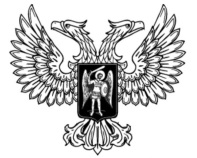 ДонецкАЯ НароднАЯ РеспубликАЗАКОНО СУДЕБНОМ СБОРЕПринят Постановлением Народного Совета 20 марта 2015 года(С изменениями, внесенными Законамиот 12.08.2016 № 144-IНС,от 16.02.2017 № 165-IНС,от 04.08.2017 № 187-IНС,от 10.03.2018 № 221-IНС,от 21.12.2018 № 07-IIНС,от 20.11.2020 № 216-IIНС)Статья 1. Понятие судебного сбораПод судебным сбором понимается установленный настоящим Законом денежный сбор, действующий на всей территории Донецкой Народной Республики, взимаемый в наличной или безналичной форме и подлежащий уплате при обращении в суд с исковым заявлением, заявлением, жалобой, а также взыскиваемый судами по результатам рассмотрения дел, за выдачу судами документов.Статья 2. Плательщики судебного сбораПлательщиками судебного сбора являются физические лица, лица без гражданства, предприятия, учреждения, организации, иные юридические лица (в том числе иностранные), государственные органы, органы местного самоуправления, иные органы, должностные лица, организации, не имеющие статуса юридического лица, а также физические лица-предприниматели.Статья 3. Объекты взимания судебного сбораСудебный сбор взимается с подаваемых в суды общей юрисдикции исковых заявлений, заявлений, апелляционных и кассационных жалоб, жалоб в порядке надзора, а также за выдачу судом копий судебных решений, копий других документов материалов дела, копий цифровой аудиозаписи, дубликатов документов.(Статья 3 изложена в новой редакции в соответствии с Законом 
от 12.08.2016 № 144-IНС, с изменениями, внесенными в соответствии с Законом от 10.03.2018 № 221-IНС)(Статья 3 с изменениями, внесенными в соответствии с Законом от 21.12.2018 № 07-IIНС. Изменения вступают в силу с 1 января 2019 года)Статья 4. Ставки судебного сбора1. По делам, рассматриваемым в судах общей юрисдикции в соответствии с гражданским процессуальным законодательством Донецкой Народной Республики, судебный сбор уплачивается в следующих размерах:1) при подаче искового заявления имущественного характера, подлежащего оценке, – 2 процента от цены иска, но не менее 400 рублей и не более 6000 рублей;2) при подаче заявления о вынесении судебного приказа – 50 процентов ставки судебного сбора, подлежащей оплате при подаче искового заявления имущественного характера;3) при подаче искового заявления имущественного характера, не подлежащего оценке, а также искового заявления неимущественного характера:а) физическими лицами – 400 рублей;б) физическими лицами-предпринимателями – 600 рублей;в) юридическими лицами и организациями, не имеющими статуса юридического лица, – 2000 рублей;4) по делам о взыскании алиментов – 2 процента от совокупного платежа за год, но не менее 200 рублей, а в случае если судом выносится решение о взыскании алиментов, как на содержание детей, так и на содержание истца, размер судебного сбора увеличивается в два раза;5) при подаче искового заявления о расторжении брака – 400 рублей;6) при подаче искового заявления о взыскании морального вреда – 400 рублей;7) при подаче исковых заявлений о защите чести и достоинства физического лица и деловой репутации физического или юридического лица, а именно:а) исковые заявления о возмещении морального вреда с ценой иска до 10000 рублей – 5 процентов от цены иска, но не менее 400 рублей;б) исковые заявления о возмещении морального вреда с ценой иска от 10000 рублей до 40000 рублей – 7 процентов от цены иска;в) исковые заявления о возмещении морального вреда с ценой иска от 40000 рублей – 10 процентов от цены иска, но не более 6000 рублей;8) при подаче искового или иного заявления в спорах, возникающих из административных или иных публичных правоотношений, – 200 рублей;9) при подаче искового заявления к органам государственной власти, органам местного самоуправления, контролирующим, правоохранительным или иным органам, их должностным лицам об обжаловании решений, содержащих обязательство уплатить денежную сумму, – 2 процента от цены иска, но не менее 400 рублей и не более 6000 рублей;10) при подаче заявления по делам особого производства – 400 рублей;11) при подаче заявления (ходатайства) о признании и принудительном исполнении решения иностранного суда – 400 рублей;12) при подаче заявления об обеспечении доказательств – 200 рублей;13) при подаче заявления об обеспечении иска – 400 рублей;131)	при подаче апелляционных жалоб на судебные решения, заявлений о пересмотре судебного решения по новым или вновь открывшимся обстоятельствам, на не вступившие в законную силу решения по спорам неимущественного характера – 50 процентов от ставки судебного сбора, подлежащей уплате при подаче искового заявления, а по спорам имущественного характера – 50 процентов от ставки, исчисленной исходя из оспариваемой суммы;(Пункт 131 части 1 статьи 4 введен Законом от 21.12.2018 № 07-IIНС. Изменения вступают в силу с 1 января 2019 года)132)	при подаче в установленных законом случаях апелляционной жалобы на определение суда – 200 рублей;(Пункт 132 части 1 статьи 4 введен Законом от 21.12.2018 № 07-IIНС. Изменения вступают в силу с 1 января 2019 года)14) при подаче кассационных жалоб на судебные решения, заявлений о пересмотре судебного решения по новым или вновь открывшимся обстоятельствам, на вступившие в законную силу решения по спорам неимущественного характера – 50 процентов от ставки судебного сбора, подлежащей уплате при подаче искового заявления, а по спорам имущественного характера – 50 процентов от ставки, исчисленной исходя из оспариваемой суммы;(Пункт 14 части 1 статьи 4 с изменениями, внесенными в соответствии с Законом от 21.12.2018 № 07-IIНС. Изменения вступают в силу с 1 января 2019 года)15) при подаче, в установленных законом случаях, кассационной жалобы на определение суда – 200 рублей;151) при подаче жалобы в порядке надзора на вступившие в законную силу судебные решения по спорам неимущественного характера – 100 процентов от ставки судебного сбора, подлежащего уплате при подаче искового заявления, а по спорам имущественного характера – 100 процентов от ставки судебного сбора, исчисляемого исходя из оспариваемой суммы;(Пункт 151 части 1 статьи 4 введен Законом от 10.03.2018 № 221-IНС)16) за повторную выдачу копий судебных решений, а также копий других документов материалов дела, выдаваемых судом по ходатайству сторон и иных участников судебного процесса, за изготовление копии протокола судебного заседания, за выдачу дубликатов документов – для физических лиц – 6 рублей за каждый лист текста (дела), для юридических лиц (физических лиц-предпринимателей) – 10 рублей за каждый лист текста (дела);17) за изготовление и выдачу копии цифровой аудиозаписи судебного заседания – 60 рублей за один диск.2. По делам, рассматриваемым в судах общей юрисдикции в соответствии с арбитражным процессуальным законодательством Донецкой Народной Республики, судебный сбор уплачивается в следующих размерах:(Абзац первый части 2 статьи 4 с изменениями, внесенными в соответствии с Законом от 21.12.2018 № 07-IIНС. Изменения вступают в силу с 1 января 2019 года)1) при подаче искового заявления имущественного характера, подлежащего оценке:а) физическими лицами – 2 процента от цены иска, но не менее 400 рублей и не более 6000 рублей;б) физическими лицами-предпринимателями – 2 процента от цены иска, но не менее 600 рублей и не более 10000 рублей;в) юридическими лицами и организациями, не имеющими статуса юридического лица, – 3 процента от цены иска, но не менее 1000 рублей и не более 50000 рублей;2) при подаче искового заявления неимущественного характера – 400 рублей;3) при подаче искового заявления о взыскании морального вреда – 5 процентов от цены иска, но не менее 1000 рублей и не более 6000 рублей;4) при подаче искового или иного заявления в спорах, возникающих из административных или иных публичных правоотношений – 400 рублей;5) при подаче искового заявления к органам государственной власти, органам местного самоуправления, контролирующим, правоохранительным или иным органам об обжаловании решений, содержащих обязательство уплатить денежную сумму – 3 процента от цены иска, но не менее 600 рублей и не более 10000 рублей;6) при подаче заявления об установлении фактов, имеющих юридическое значение – 1000 рублей;7) при подаче заявления об обеспечении доказательств – 400 рублей;8) при подаче заявления о принятии мер обеспечительного характера – 1000 рублей;9) при подаче заявления о вынесении судебного приказа – 50 процентов размера ставки судебного сбора, подлежащей уплате при подаче искового заявления имущественного характера;91)	при подаче апелляционной жалобы на судебное решение – 50 процентов размера ставки судебного сбора, подлежащей уплате при подаче искового или иного заявления;(Пункт 91 части 2 статьи 4 введен Законом от 21.12.2018 № 07-IIНС. Изменения вступают в силу с 1 января 2019 года)92)	при подаче в установленных законом случаях апелляционной жалобы на определение суда – 300 рублей;(Пункт 92 части 2 статьи 4 введен Законом от 21.12.2018 № 07-IIНС. Изменения вступают в силу с 1 января 2019 года)10) при подаче кассационной жалобы на судебное решение – 50 процентов размера ставки судебного сбора, подлежащей уплате при подаче искового или иного заявления;11) при подаче, в установленных законом случаях, кассационной жалобы на определение суда – 300 рублей;111) при подаче жалобы в порядке надзора на вступившие в законную силу судебные решения – 100 процентов от ставки судебного сбора, подлежащего уплате при подаче искового или иного заявления;(Пункт 111 части 2 статьи 4 введен Законом от 10.03.2018 № 221-IНС)12) при подаче заявления о пересмотре вступившего в законную силу судебного решения по новым или вновь открывшимся обстоятельствам – 50 процентов размера ставки судебного сбора, подлежащей уплате при подаче искового или иного заявления;13) при подаче заявления о признании и принудительном исполнении решения иностранного суда или арбитража – 1000 рублей;14) при подаче заявления о признании должника банкротом – 1000 рублей;15) при подаче заявления кредитором после опубликования сведений о начале процедуры банкротства – 1000 рублей;16) при подаче в деле о банкротстве заявления об оспаривании сделок и действий должника в спорах:а) неимущественного характера – 500 рублей;б) имущественного характера – 3 процента от цены иска, но не менее 600 рублей и не более 50000 рублей;17) при подаче заявления о пересмотре определения об утверждении мирового соглашения по вновь открывшимся обстоятельствам, заключенного по делу о банкротстве, или о его расторжении – 1000 рублей;171)	при подаче апелляционной жалобы на судебные решения по делу о банкротстве – 500 рублей;(Пункт 171 части 2 статьи 4 введен Законом от 21.12.2018 № 07-IIНС. Изменения вступают в силу с 1 января 2019 года)18) при подаче кассационной жалобы на судебные решения по делу о банкротстве – 500 рублей;19) за повторную выдачу копий судебных решений, а также копий других документов материалов дела, выдаваемых судом по ходатайству сторон и иных участников судебного процесса, за изготовление копии протокола судебного заседания, за выдачу дубликатов документов – для физических лиц – 6 рублей за каждый лист текста (дела), для юридических лиц (физических лиц-предпринимателей) – 10 рублей за каждый лист текста (дела);20) за изготовление и выдачу копии цифровой аудиозаписи судебного заседания – 60 рублей за один диск.(Статья 4 изложена в новой редакции в соответствии с Законом 
от 12.08.2016 № 144-IНС)Статья 5. Льготы по оплате судебного сбора1. Плательщики не уплачивают судебный сбор в случаях подачи:1) заявления о восстановлении пропущенных процессуальных сроков;2) заявления об отсрочке или рассрочке исполнения судебного решения;3) заявления об изменении способа или порядка исполнения судебного решения;4) заявления о повороте исполнения судебного решения;5) заявления об исправлении описки, опечатки или явных арифметических ошибок в судебном решении;6) заявления о вынесении дополнительного судебного решения;7) заявления о разъяснении судебного решения;8) заявления о предоставлении лицу психиатрической помощи в принудительном порядке, о принудительной госпитализации в противотуберкулезное учреждение, а также о продлении либо прекращении принудительной госпитализации;9) заявления об отмене судебного приказа;10) заявления о расторжении брака с лицом, признанным в установленном законом порядке безвестно отсутствующим или недееспособным, или с лицом, осужденным к лишению свободы на срок не менее трех лет;11) заявления об установлении факта увечья, если это необходимо для назначения пенсии или получения пособия по общеобязательному государственному социальному страхованию;12) заявления о признании лица умершим, пропавшего без вести при обстоятельствах, угрожавших ему смертью или дающих основания считать его погибшим от определенного несчастного случая в результате чрезвычайных ситуаций техногенного и (или) природного характера;13) заявления об ограничении гражданской дееспособности физического лица, признания физического лица недееспособным и возобновлении гражданской дееспособности физического лица;14) заявления о предоставлении несовершеннолетнему лицу полной гражданской дееспособности;15) искового заявления о возмещении вреда, причиненного лицу незаконными решениями, действиями или бездействием органа государственной власти, или органа местного самоуправления, их должностным или служебным лицом, а так же незаконными решениями, действиями или бездеятельностью органов дознания, досудебного следствия, прокуратуры или суда;16) заявления о защите прав малолетних или несовершеннолетних лиц в случае, если представительство их интересов в суде в соответствии с законом или международным договором, осуществляют республиканский орган исполнительной власти, реализующий государственную политику в сфере юстиции, или органы опеки и попечительства или службы по делам детей.(В пункт 16 части 1 статьи 5 внесены изменения в соответствии с Законом от 12.08.2016 № 144-IНС)(Пункт 16 части 1 статьи 5 с изменениями, внесенными в соответствии с Законом от 21.12.2018 № 07-IIНС)2. Освобождаются от уплаты судебного сбора:1) истцы – по искам о взыскании сумм оплаты труда и другим исковым требованиям, связанным с трудовыми правоотношениями;2) истцы – по искам о взыскании алиментов;3) истцы – по искам о возмещении вреда, причиненного увечьем или иным повреждением здоровья, а также смертью кормильца;4) истцы – по искам лиц, страдающим психическими расстройствами, и их представителей о рассмотрении вопросов защиты прав и законных интересов лиц во время оказания им психиатрической помощи;5) физические лица – при подаче в суд заявлений об усыновлении и (или) удочерении ребенка;6) истцы – лица, отнесенные к 1 и 2 категории, пострадавших вследствие Чернобыльской катастрофы;7) стороны – инвалиды Великой Отечественной войны и семьи воинов (партизан), погибших или пропавших без вести и приравненные к ним в установленном порядке лица;8) стороны – лица, ставшие инвалидами и получившие ранения при защите Донецкой Народной Республики и при исполнении служебных обязанностей в Донецкой Народной Республике, а в случае их гибели – члены их семей; 9) инвалиды I и ІІ группы, законные представители детей-инвалидов;10) Пенсионный фонд Донецкой Народной Республики и его органы, органы социального страхования, труда и социальной защиты, социального обеспечения населения Донецкой Народной Республики;101) Фонд государственного имущества Донецкой Народной Республики по делам, связанным с вопросами, касающимися реализации исполнительных функций и полномочий, отнесенных к его ведению, в том числе по защите имущественных прав и интересов Донецкой Народной Республики, а также государственных исполнительных функций и полномочий, делегированных в порядке, установленном законодательством Донецкой Народной Республики;(Пункт 101 части 2 статьи 5 введен Законом от 12.08.2016 № 144-IНС)11) контролирующие органы Донецкой Народной Республики (налоговые, таможенные и другие органы) в случаях, установленных законами;12) истцы – по искам о возмещении материального ущерба и (или) морального вреда, причиненного преступлением;13) истцы – по искам о возмещении ущерба, причиненного незаконными решениями, действиями или бездействиями органом дознания, предварительного следствия, прокуратуры или суда;(Пункт 13 части 2 статьи 5 с изменениями, внесенными в соответствии с Законом от 21.12.2018 № 07-IIНС)14) истцы – за подачу исков реабилитированными гражданами по спорам, связанным с выплатой компенсации, возвращением имущества, или за подачу исков по спорам, связанным с возмещением его стоимости;15) истцы – за подачу исков об уточнении списка избирателей;16) стороны – государственные учреждения и организации по делам о возмещении ущерба и защите интересов государства;17) органы прокуратуры при осуществлении своих полномочий;18) органы государственной исполнительной службы;19) стороны по делу – общественные организации инвалидов, их учреждения, предприятия и объединения;20) юридические и физические лица – за выдачу им документов по уголовным делам и делам о взыскании алиментов;21) истцы – по искам о защите прав потребителей;22) органы государственной власти и органы местного самоуправления, предприятия, учреждения, организации, финансируемые исключительно за счет средств Республиканского и местных бюджетов Донецкой Народной Республики;(Пункт 22 части 2 статьи 5 введен Законом от 16.02.2017 № 165-IНС, с изменениями, внесенными Законом от 21.12.2018 № 07-IIНС)23) военнослужащие, военнообязанные и резервисты, призванные на учебные (или проверочные) и специальные сборы и проходящие службу в военном резерве, – за подачу исков, связанных с выполнением воинской обязанности;(Пункт 23 части 2 статьи 5 введен Законом от 16.02.2017 № 165-IНС)24) истцы – за подачу исков в отношении споров, связанных с предоставлением статуса участника боевых действий, а именно: военнослужащие (резервисты, военнообязанные) и работники Вооруженных Сил Донецкой Народной Республики, республиканского органа исполнительной власти, реализующего государственную политику в сфере обороны, республиканского органа исполнительной власти, реализующего государственную политику в сфере государственной безопасности, органов внешней разведки Донецкой Народной Республики, пограничной службы Донецкой Народной Республики, военнослужащие органов прокуратуры Донецкой Народной Республики, сотрудники республиканского органа исполнительной власти, реализующего государственную политику в сфере внутренних дел, военнослужащие других образованных в соответствии с законами Донецкой Народной Республики воинских формирований и органов, специальных формирований, которые принимали непосредственное участие в защите Донецкой Народной Республики;(Пункт 24 части 2 статьи 5 введен Законом от 16.02.2017 № 165-IНС, с изменениями, внесенными Законом от 21.12.2018 № 07-IIНС, изложен в новой редакции в соответствии с Законом от 20.11.2020 № 216-IIНС)25) стороны – воспитанники домов-интернатов до окончания образовательной организации, дети войны, ветераны труда;(Пункт 25 части 2 статьи 5 введен Законом от 16.02.2017 № 165-IНС)26) лица, в предусмотренных законодательством случаях, – при подаче в суд исков (заявлений) о защите прав и интересов ребенка;(Пункт 26 части 2 статьи 5 введен Законом от 16.02.2017 № 165-IНС)27) жилищно-коммунальные предприятия государственной или муниципальной формы собственности, оказывающие услуги централизованного водоснабжения и водоотведения, услуги централизованного теплоснабжения и горячего водоснабжения, услуги электроснабжения, услуги газоснабжения, услуги по содержанию домов, сооружений и придомовых территорий, услуги по вывозу бытовых отходов – за подачу исков (заявлений о выдаче судебных приказов) о взыскании задолженности за оказанные жилищно-коммунальные услуги.(Пункт 27 части 2 статьи 5 введен Законом от 04.08.2017 № 187-IНС)3. Законодательством Донецкой Народной Республики могут быть предусмотрены и другие случаи освобождения от уплаты судебного сбора.Статья 6. Отсрочка и рассрочка уплаты судебного сбора, уменьшение его размера или освобождение от ее уплаты1. Суд, учитывая имущественное положение сторон и иных лиц, интересы которых нарушены, может своим определением отсрочить или рассрочить уплату судебного сбора на срок не более чем до постановления судебного решения по делу.2. Если в установленный судом срок судебный сбор не будет уплачен, взыскание его производится на основании судебного решения.3. Суд может уменьшить размер судебного сбора или освободить от его уплаты на основаниях, указанных в части 1 настоящей статьи.(Часть 3 статьи 6 с изменениями, внесенными в соответствии с Законом от 21.12.2018 № 07-IIНС)Статья 7. Порядок уплаты, возврата судебного сбора и ответственность должностных лиц за его соблюдение1. Судебный сбор уплачивается в наличной или безналичной форме через банковские учреждения или отделения связи в Республиканский бюджет Донецкой Народной Республики.(В часть 1 статьи 7 внесены изменения в соответствии с Законом от 12.08.2016 № 144-IНС)2. За подачу исковых заявлений, цена исковых требований которых исчисляется в иностранной валюте, судебный сбор оплачивается в рублях, с учетом официального курса рубля к иностранной валюте, установленного Центральным Республиканским Банком Донецкой Народной Республики в день оплаты.(В часть 2 статьи 7 внесены изменения в соответствии с Законом от 12.08.2016 № 144-IНС)3. Факт уплаты судебного сбора плательщиком подтверждается в установленном порядке, оформленным платежным поручением (квитанцией) с отметкой банка или соответствующего органа казначейства (иного органа, осуществляющего открытие и ведение счетов), в том числе производящего расчеты в электронной форме.4. Цена иска, от которой исчисляется судебный сбор, определяется истцом, а в случаях, установленных законодательством, судом по правилам установленным процессуальным законодательством Донецкой Народной Республики.5. При увеличении размера исковых требований рассмотрение дела продолжается после предоставления истцом доказательств уплаты судебного сбора.6. Уплаченный судебный сбор подлежит возврату по заявлению стороны полностью или частично по определению суда в случаях:1) уменьшения размера исковых требований или внесения судебного сбора в большем размере, чем установлено законом;2) возвращения заявления или жалобы;3) отказа в открытии производства по делу;4) оставление заявления или жалобы без рассмотрения (кроме случаев, если такое заявление или жалоба оставлены без рассмотрения в связи с повторной неявкой истца или по его ходатайству).7. За подачу искового заявления, которое одновременно носит имущественный и неимущественный характер, судебный сбор уплачивается по ставкам, установленным для исковых заявлений имущественного и неимущественного характера.8. За подачу искового заявления о расторжении брака с одновременным разделом имущества судебный сбор взимается за расторжение брака и за раздел имущества.9. За подачу встречных исковых заявлений, а также заявлений о вступлении в дело третьих лиц с самостоятельными исковыми требованиями судебный сбор взимается на общих основаниях.10. В случае выбытия из дела истца судебный сбор оплачивается его правопреемником, если сбор не был оплачен.11. В случае разъединения судом исковых требований судебный сбор, уплаченный за подачу иска, не возвращается и перерасчет не осуществляется. После разъединения судом исковых требований судебный сбор повторно не уплачивается.12. В случае если иск подается одновременно несколькими истцами к одному или нескольким ответчикам, судебный сбор исчисляется с учетом общей суммы иска и уплачивается каждым истцом пропорционально доли поданных каждым из них требований отдельным платежным документом.13. Судебный сбор взимается с учетом общей суммы иска также в случае: подачи иска одним истцом к нескольким ответчикам; объединения судьей в одно производство нескольких однородных исковых требований.14. Распределение судебного сбора между сторонами и проверка полноты уплаты судебного сбора осуществляются в соответствии с процессуальным законодательством Донецкой Народной Республики.15. Если сторона, в пользу которой вынесено судебное решение, освобождена от уплаты судебного сбора, с другой стороны взимается судебный сбор пропорционально удовлетворенной или отклоненной части требований.(Часть 15 статьи 7 введена Законом от 16.02.2017 № 165-IНС)Статья 8. Заключительные положения1. Настоящий Закон вступает в силу после истечения десяти дней со дня опубликования.2. С момента вступления в силу настоящего Закона признать недействующим на территории Донецкой Народной Республики Закон Украины «О судебном сборе» № 3674-VI от 8 июля 2011 года.Глава Донецкой Народной Республики					       А.В. Захарченког. Донецк14 апреля 2015 года № 26-IНС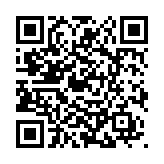 